от 31 декабря 2010 года № 54О целевой программе «Пожарная безопасность жилого фонда на 2011-2013 гг.»          Во исполнение совместного указания МЧС России от 09.09.2003 № 30-3-72-18 и Государственного комитета РФ по строительству и жилищно-коммунальному комплексу от04.09.2003 № НК – 54820/11 «О повышении пожарной безопасности объектов жилищно-коммунального комплекса», Постановления Правительства Республики Марий Эл от 24.07.2006 №171 «Об обеспечении пожарной безопасности жилого фонда и предупреждение гибели людей на пожарах в Республике  Марий Эл», администрация муниципального образования «Визимьярское сельское поселение» п о с т а н о в л я е т:Утвердить прилагаемые:Целевую программу муниципального образования «Визимьярское   сельское поселение» «Пожарная безопасность жилого фонда на 2011 – 2012 годы».План мероприятий по обеспечению пожарной безопасности жилого фонда муниципального образования «Визимьярское сельское поселение».Контроль за исполнением настоящего постановления возложить на Максимову А.К.- главного специалиста администрации муниципального образования «Визимьярское сельское поселение».Глава администрациимуниципального образования«Визимьярское сельское поселение»                           А.П .НагорноваУТВЕРЖДЕНА						постановление главы администрации						муниципального образования«Визимьярское сельское поселение»от 31 декабря 2010 года № 54Целевая программа муниципального образования «Визимьярское  сельское поселение»«Пожарная безопасность жилого фонда на 2011 – 2013 годы»Пояснительная записка на реализации плана мероприятий по обеспечению пожарной безопасности жилого фонда	разработка плана мероприятий по обеспечению пожарной безопасности жилого фонда вызвана необходимостью приведения жилого сектора в пожароопасное состояние.	Анализ обстановки с пожарами в Республике Марий Эл показывает, что за последние 5 лет на долю пожаров в жилье приходится более 75 % от общего количества.	В 2010 году в жилом секторе поселения произошло 3 пожара, что составило 0,9% от общего количества, с материальным ущербом 10 тыс.руб. (0,07 %), в огне погибло _0_ человека, _0- травмировано.	Основными причинами пожаров в жилом секторе являются: неосторожное обращение с огнем – 3 (% от общего числа) нарушение правил устройства и эксплуатации электрооборудования и электробытовых приборов- _0_(__%), нарушение правил устройства и эксплуатации печей, детская шалость, нарушение правил эксплуатации электрооборудования.	Руководители жилищно-коммунального хозяйства не в полном мере принимают необходимые меры к выполнению предписаний государственного пожарного надзора, а также «Правил и норм технической эксплуатации жилого фонда», утвержденных постановлением Государственного комитета Российской Федерации по строительству и жилищно-коммунальному комплексу от 27 сентября . № 170. Принятие плана мероприятий позволит осуществить их финансирование и улучшить состояние пожарной безопасности жилого сектора.Основные цели и задачи, сроки реализации плана мероприятийОсновными целями плана мероприятий являются:Обеспечение необходимых условий для укрепления пожарной безопасности  жилого фонда.2. Предупреждение пожаров, совершенствование организации профилактики и тушения пожаров.Для достижения поставленных целей необходимо решение следующих основных задач:Реализация мероприятий по выполнению предписаний государственного противопожарного надзора.Проведение профилактических и планово-предупредительных работ по замене и ремонту электрооборудования и печей.Внедрение в жилых помещениях современных эффективных средств предупреждения, обнаружения и тушения пожаров на ранней стадии.План мероприятий предполагается осуществить до 2012 года.3. Ресурсное обеспечение плана мероприятий	План мероприятий реализуется за счет средств республиканского бюджета, местного бюджета, средств внебюджетных источников предприятий и организаций.	Ориентировочные объемы финансирование мероприятий на 2011 год   составят 100 тыс. рублей.Механизм реализации плана мероприятий и контроль за ходом его выполнения	Механизм реализации плана мероприятий:- определение приоритетов в выполнении отдельных частей плана мероприятий;-    составление отчета об использовании средств, направленных на реализацию плана.	Управление жилищно-коммунального хозяйства муниципального образования «Визимьярское сельское поселение», являющееся разработчиком плана мероприятий, при соответствующем финансировании из республиканского и местных бюджетов и внебюджетных источников обеспечивает организацию выполнения прилагаемых мероприятий, координирует реализацию их во исполнение Федерального закона  «О пожарной безопасности» и Закона Республики Марий Эл от 3 декабря . № 56-З «О регулировании отдельных  отношений в области пожарной безопасности в Республике Марий Эл». Исполнители основных мероприятий плана несут ответственность за рациональное использование выделяемых бюджетных средств.Оценка эффективности реализации мероприятийПри выполнении намеченных в плане мероприятий и осуществлении своевременных инвестиции  предполагается за период реализации плана достигнуть снижения количества пожаров, обеспечит относительное сокращение потерь от них, уменьшить гибель и травматизм людей при пожарах, создать эффективную скоординированную систему пожарной безопасности жилого фонда.ВИЗИМЬЯР ЯЛПОСЕЛЕНИЙЫНАДМИНИСТРАЦИЙПУНЧАЛАДМИНИСТРАЦИЯ ВИЗИМЬЯРСКОГОСЕЛЬСКОГО ПОСЕЛЕНИЯ               ПОСТАНОВЛЕНИЕ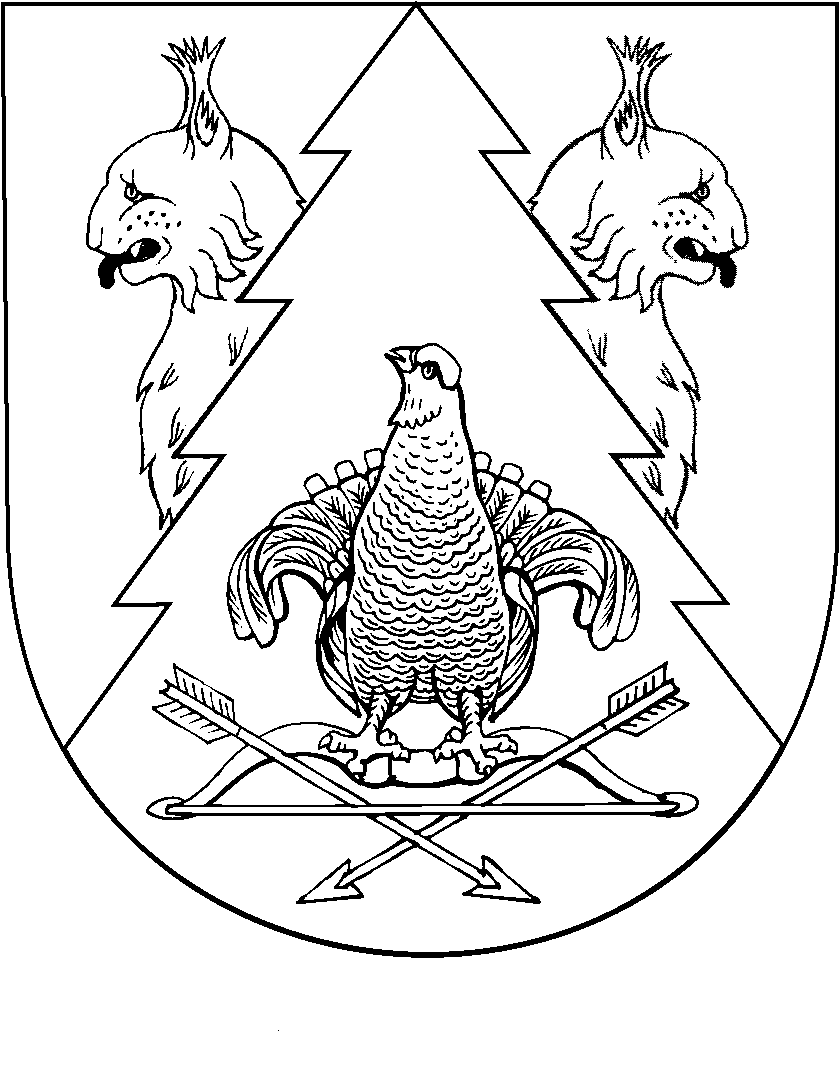 